PS 19/20 Verdiskapingsprogrammet: prosjekter for region Trøndelag SørRådgivers innstillingTrøndelag Sør-Interkommunalt politisk råd peker ut 1-2 prosjekt som bør bevilges tilskudd i forkant av sommerferien 2020. Rådets styre behandler søknad og fatter vedtak kort tid etter rådsmøte 9.juni.--- slutt på innstilling ---Saksprotokoll i Regionrådet i Trøndelag sør - 09.06.2020 Trøndelag Sør-Interkommunalt politisk råd vurderer næringslivsprosjekter i tilknytning til rådets Verdiskapingsprogram. Prosjektene presenteres for rådet ved Erik Flå, leder i rådets arbeidsgruppe for næringsutvikling. Rådet er positivt innstilt til prosjektene i porteføljen. Det forekommer en diskusjon om hvorvidt friluftskart i forbindelse med den foreslåtte reiselivssatsingen bør digitaliseres. Noen medlemmer av rådet fremhever at dette kan være en mer virkningsfullt alternativ til fysiske kart, andre fremhever positive erfaringer med fysiske kart. Rådet peker på den foreslåtte lokalmatssatsingen som en særlig aktuell kandidat til å bevilges støtte over rådets næringsfond i forkant av sommeren. Vurderingen begrunnes med at satsingen gir regionen mulighet til å posisjonere oss i forkant av Europeisk Gastronomiregion i 2022. Videre vises det til at regionens lokalmatprodusenter i løpet av den siste tiden har opplevd nedgang i omsetning, bevilgning av tilskudd over rådets fond vil la lokalmatnæringen dra nytte av momentum i forbindelse med gjennomføring av Trøndersk Matfestival i sommer.Trøndelag Sør-Interkommunalt politisk råd er positivt innstilt til næringsutviklingsprosjektene som legges frem av rådets arbeidsgruppe for næringsutvikling. Rådet delegerer beslutning om bevilgning av midler over rådets næringsfond til rådets styre. Rådet anbefaler at styret fatter vedtak om tilskudd til lokalmatsatsing i forkant av sommeren og gir tilslutning til at rådet kan fatte vedtak om tilskudd også til de andre næringsutviklingsprosjektene fremlagt i rådsmøte. --- slutt på saksprotokoll ---PS 20/20 Årsrapport næringsfond 2019Rådgivers innstillingTrøndelag Sør-Interkommunalt politisk råd vedtar årsrapport.--- slutt på innstilling ---Saksprotokoll i Regionrådet i Trøndelag sør - 09.06.2020 Enstemmig vedtatt.VedtakTrøndelag Sør-Interkommunalt politisk råd vedtar årsrapport.--- slutt på saksprotokoll ---PS 21/20 Forvaltning av rådets næringsfondRådgivers innstillingTrøndelag Sør-Interkommunalt politisk råd vedtar følgende tillegg til nåværende vedtak som regulerer rådets forvaltning av næringsfond. Næringsfondsmidlene bør i størst mulig grad forbeholdes prosjekter knyttet til vedtatte statsningsområder.I tilfeller hvor rådet v/styret ønsker å gi tilskudd til prosjekter som ikke kan innpasses som en del av Verdiskapingsprogrammet skal rådet konsultere arbeidsgruppa for næringsutvikling som faglig råd. Arbeidsgruppa for næringsutvikling gjør en faglig vurdering av prosjektet. Rådgiver utarbeider et saksfremlegg for kommunedirektørutvalget med utgangpunkt i rådets og arbeidsgruppas vurdering av det aktuelle prosjektet. Kommunedirektørutvalget behandler saken og gjør en faglig vurdering av prosjektet. Rådgiver utarbeider et saksfremlegg for styret med utgangpunkt i vurderingene som kommer frem av arbeidsgruppa og KDUs vurdering.--- slutt på innstilling ---Saksprotokoll i Regionrådet i Trøndelag sør - 09.06.2020 Enstemmig vedtatt.VedtakTrøndelag Sør-Interkommunalt politisk råd vedtar følgende tillegg til nåværende vedtak som regulerer rådets forvaltning av næringsfond:Næringsfondsmidlene bør i størst mulig grad forbeholdes prosjekter knyttet til vedtatte statsningsområder.I tilfeller hvor rådet v/styret ønsker å gi tilskudd til prosjekter som ikke kan innpasses som en del av Verdiskapingsprogrammet skal rådet konsultere arbeidsgruppa for næringsutvikling som faglig råd. Arbeidsgruppa for næringsutvikling gjør en faglig vurdering av prosjektet. Rådgiver utarbeider et saksfremlegg for kommunedirektørutvalget med utgangpunkt i rådets og arbeidsgruppas vurdering av det aktuelle prosjektet. Kommunedirektørutvalget behandler saken og gjør en faglig vurdering av prosjektet. Rådgiver utarbeider et saksfremlegg for styret med utgangpunkt i vurderingene som kommer frem av arbeidsgruppa og KDUs vurdering.--- slutt på saksprotokoll ---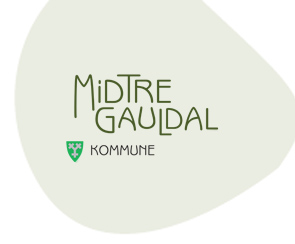 MøteprotokollUtvalg:Trøndelag Sør-Interkommunalt politisk rådMøtested:TeamsDato:09.06.2020Tidspunkt:10:00-12.00Følgende faste medlemmer møtte:Følgende faste medlemmer møtte:Følgende faste medlemmer møtte:NavnFunksjonRepresentererOla ØieLederRennebu kommuneArve HitterdalMedlemHoltålen kommuneAlf-Petter TenfjordMedlemMidtre Gauldal kommuneSivert MoenMedlemMidtre Gauldal kommuneGeir Arild EspnesMedlemOppdal kommuneTrude HeggdalMedlemMidtre Gauldal kommuneIsak Veierud BuschMedlemRøros kommuneKjersti Forbord JensåsMedlemRøros kommuneMarit BjerkåsMedlemRennebu kommuneMarius JermstadMedlemHoltålen kommunePer Øyvind Sundell MedlemRennebu kommuneHanne FerangenObservatørTrøndelag fylkeskommuneGuri HeggemMedlemRøros kommuneAina Midhjell ReppeArb.gruppe næringsutviklingNæringsforeningen i Trondheims regionenHans Petter Øien KvamArb.gruppe næringsutviklingNæringsforeningen i TrondheimsregionenHans Petter KvikneArb.gruppe næringsutviklingRørosregionen NæringshageIngvill DalseggMedlemOppdal kommuneGleny FoslieObservatør/ Arb.gruppe næringsutviklingTrøndelag fylkeskommuneErik FlåLeder Arb.grupe næringsutviklingNasjonalparken NæringshageKjersti Forbord JensåsMedlemRøros kommuneFrode RabbenObservatørFylkesmannen i TrøndelagMari Løvli YriRådgiverTrøndelag Sør-Interkommunalt politisk rådFølgende medlemmer hadde meldt forfall:Følgende medlemmer hadde meldt forfall:Følgende medlemmer hadde meldt forfall:NavnFunksjonRepresentererStine EstenstadMedlemMelhus kommuneKatrine LereggenMedlemMelhus kommune